首体院团字[2021]7号关于举办“知史爱党 知史爱国”首都体育学院学生“四史”学习知识竞赛的通知各团总支：为贯彻落实中央和教育部、市委关于党史学习教育有关部署，引导广大学生深刻认识中国共产党的光荣历史和丰功伟绩，从党史学习中激发信仰、获得启发、汲取力量，厚植爱党爱国爱社会主义情感，根据市教工委文件《关于开展“知史爱党 知史爱国”北京市学生“四史”学习知识竞赛工作的通知》要求，结合我校实际情况，党委学生工作部、校团委决定在全校学生中开展“四史”知识竞赛活动，现将有关工作通知如下：活动主题知史爱党 知史爱国。参与对象全日制在校本科生、研究生。活动内容活动分为个人线上竞答闯关、现场团队竞赛两部分。1.个人线上竞答闯关共设置答题闯关、学有所悟、亲临实感三个环节。学生可参与答题并分享学习感悟，走进红色教育场所，感受党的伟大奋斗历程。2.现场团队竞赛以团总支为单位报名组队，每支代表队由三名选手组成，选手由代表队自主选拔；比赛将设置必答、抢答、选答、对抗、讲述、情景表演等多个环节，各代表队现场进行答题比拼，确定名次。活动时间1.线上竞答闯关时间：即日-6月30日。2.团队赛时间：5月13日（暂定）。五、个人线上竞答闯关活动参与方式1.关注“丘瑞斯——北京市学生在线活动平台”微信公众号，点击“大学生入口”进入到全国活动平台参与活动。丘瑞斯微信公众号二维码：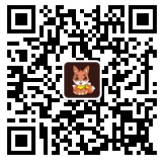 2.关注“中国大学生在线”微信公众号，登录全国“网上重走长征路”暨推动“四史”学习教育竞答答题平台参与活动。注：个人线上竞答闯关活动每日可参与一次，最终以个人总积分进行排名。奖项设置1.个人线上竞答闯关成绩优秀的学生，将授予“‘四史’学习标兵”称号。2.团队赛设团体一、二、三等奖，优秀奖。3.根据个人线上竞答闯关和团队赛组织情况，综合评定优秀组织奖。七、工作要求1.把握工作导向。各团总支要充分利用网站、公众号、新闻媒体等渠道加强活动宣传，展示广大学子积极向上的精神风貌，形成全校学生积极学党史、迎接党的百年华诞的浓厚氛围。对活动的宣传和组织要严格审核把关，杜绝任何形式的“高级黑”“低级红”。2.加强整体部署。各团总支要高度重视，认真部署，将此项工作与团总支党史学习教育和庆祝建党100周年各项工作协调统筹。3.注重活动实效。各团总支要广泛动员学生参与此次活动，确保覆盖面；坚决防止形式主义，确保学习效果。认真做好团队组织工作，引导学生在学党史的同时将学习感悟进行分享，在“学进来”的同时“走出去”，在红色场所中体会党的奋斗历史（推荐的红色教育场所名单，见附件1）。4.各团总支须于5月7日前将《知识竞赛团队参赛选手报名表》（附件2）发送至邮箱tuanwei@cupes.edu.cn。联系人：商雪松联系电话：82099020附件1：推荐红色教育场所名单 附件2：知识竞赛团队参赛选手报名表党委学生工作部          共青团首都体育学院委员会2021年4月30日附件1：推荐红色教育场所名单★东城区：天安门广场、毛主席纪念堂、故宫博物院、中国国家博物馆、中国铁道博物馆、北京自然博物馆、北京新文化运动纪念馆、北京中山堂、北京警察博物馆、北京市规划展览馆、中国妇女儿童博物馆、中国华侨历史博物馆、中国法院博物馆、中国海关博物馆、中国邮政邮票博物馆、时传祥纪念馆、三一八惨案发生地。★西城区：首都博物馆、李大钊故居、北京鲁迅博物馆、宋庆龄故居、郭沫若纪念馆、梅兰芳纪念馆、徐悲鸿纪念馆、陶然亭公园、北京宣南文化博物馆、西城区红墙意识党性教育基地、福州新馆、纪晓岚故居（刘公馆刘少白住处）。★朝阳区：马骏烈士墓、中国电影博物馆、中国现代文学馆、中国体育博物馆、北京中华民族博物院、北京奥林匹克公园、北京市方志馆、北京市档案馆、西藏文化博物馆。★海淀区：中国人民革命军事博物馆、李大钊烈士陵园、中共中央北京香山革命纪念地、香山革命旧址、圆明园遗址公园、颐和园、(耕织图景区、益寿堂)、中华世纪坛、救死扶伤纪念坛、北京植物园一二•九运动纪念地、东北义园、南水北调团城湖明渠纪念广场、中国化工博物馆、铁道兵纪念馆、玉渊潭公园中国少年英雄纪念碑、北安河烈士纪念堂、六郎庄烈士纪念碑、百望山森林公园（黑山扈战斗纪念园）。 ★丰台区：中国人民抗日战争纪念馆、卢沟桥（宛平城）、中国人民抗日战争纪念雕塑园、长辛店二七纪念馆、中华航天博物馆、北京汽车博物馆、益泽公园（东管头解放战争十八烈士墓）。  ★石景山区：八宝山革命公墓、首钢陶楼及工业遗迹。 ★门头沟区：冀热察挺进军司令部旧址陈列馆、平西情报交通联络站展览馆、京西山区中共第一党支部纪念馆、宛平抗日烈士纪念园。★房山区：《没有共产党就没有新中国》词曲创作地纪念馆、平西抗日战争纪念馆、中共房良联合县、第一个农村党支部纪念馆、老帽山六壮士纪念馆。★昌平区：中国航空博物馆、昌平烈士陵园、十三陵水库纪念碑公园、昌宛县委、县政府驻地旧址。  ★顺义区：焦庄户地道战遗址纪念馆、顺义区潮白烈士陵园、顺义区北小营镇革命教育基地。  ★通州区：通州区博物馆。  ★大兴区：中国印刷博物馆、大兴区委党校红色文化教育基地。  ★平谷区：鱼子山抗日战争纪念馆平谷区档案馆、平谷区冀东抗日根据地旧址、 ★怀柔区：怀柔第一党支部纪念馆、北京铁军纪念园、冀热察军区后方医院遗址、中国科学院与“两弹一星”纪念馆、沙峪抗日纪念馆。  ★密云区：白乙化烈士纪念馆、古北口战役阵亡将士公墓、承兴密抗日联合县政府旧址纪念馆、英雄母亲邓玉芬雕塑主题广场、密云水库展览展示中心和展览馆。  ★延庆区：平北抗日烈士纪念园、平北红色第一村、昌延联合县政府旧址、詹天佑纪念馆、延庆区博物馆。附件2：知识竞赛团队参赛选手报名表                  团总支         团队负责人：         联系电话：报名表请于5月7日前发至邮箱tuanwei@cupes.edu.cn，以便工作跟进、联络。（此页无正文）首都体育学院团委办公室                 2021年4月30日印发共印10份学生选手学生选手学生选手学生选手领队教师领队教师姓名学院年级联系电话姓名电话单位职务